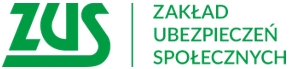 Informacja prasowaPrzedsiębiorcy korzystają z „Małego ZUS”Do 7 stycznia, do godz. 11:00 w województwie wielkopolskim wpłynęło ok. 8,2 tys. zgłoszeń do „Małego ZUS”. Liczba ta bardzo szybko rośnie.Zakład Ubezpieczeń Społecznych przypomina, że możliwość zgłoszenia do małego ZUS, zgodnie z przepisami, możliwa jest tylko do 8 stycznia. Przypominamy też, że w celu przerejestrowania z dotychczasowych kodów na nowe – 05 90 lub 05 92, nie trzeba przychodzić osobiście do ZUS. Można to zrobić elektronicznie przy pomocy programów Płatnik czy e-Płatnik. Dokumenty można też przesłać pocztą. Decyduje data stempla pocztowego.Informujemy też, że osoby, które obecnie opłacają składki preferencyjne, będą mogły skorzystać z „Małego ZUS”, czyli trzeciej już ulgi dla przedsiębiorców, po zakończeniu ulgi. Wówczas w ciągu 7 dni od zakończenia terminu korzystania ze składek preferencyjnych, należy wyrejestrować się z dotychczasowych ubezpieczeń i zgłosić się do ubezpieczeń kodami 05 90 lub 05 92.Wpływ zgłoszeń w podziale na Oddziały i podległe im jednostki terytorialneI Oddział ZUS w Poznaniu i podległe mu jednostkiII Oddział ZUS w Poznaniu i podległe mu jednostkiOddział w Ostrowie Wlkp. i podległe mu jednostkiOddział ZUS w Pile i podległe mu jednostkiMarlena Nowickaregionalna rzeczniczka prasowa ZUS w WielkopolsceI Oddział w Poznaniu821Inspektorat w Poznaniu837Inspektorat w Grodzisku108Inspektorat w Międzychodzie193Inspektorat w Nowym Tomyślu186Inspektorat w Szamotułach165Razem2310II Oddział w Poznaniu 751Inspektorat w Środzie Wlkp.266Inspektorat w Gnieźnie319Inspektorat w Koninie478Inspektorat w Turku337Inspektorat we Wrześni419Razem2570Oddział w Ostrowie Wlkp.426Inspektorat w Jarocinie159Inspektorat w Kępnie129Inspektorat w Kaliszu367Inspektorat w Kościanie180Inspektorat w Lesznie345Biuro Terenowe w Gostyniu183Biuro Terenowe w Krotoszynie197Biuro Terenowe w Ostrzeszowie137Biuro Terenowe w Pleszewie159Inspektorat w Rawiczu89Inspektorat w Wolsztynie129Razem2500Oddział w Pile272Inspektorat w Chodzieży105Inspektorat w Czarnkowie103Inspektorat w Wągrowcu177Inspektorat w Złotowie150Razem807